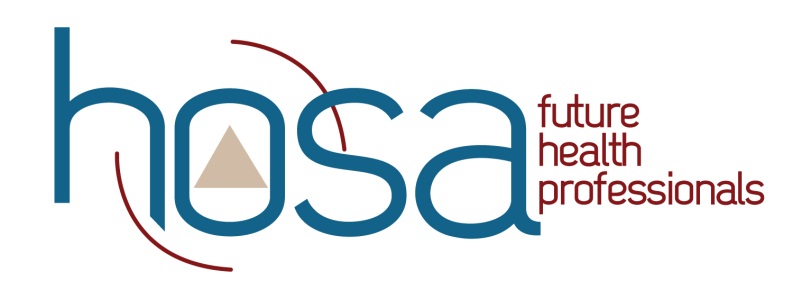 HOSA COMMITTEE REPORTDate:Committee:Committee Members Present:Purpose of Meeting:Action to be Taken:Comments:Submitted by: